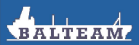 COURSESSEA SERVICE last 5 yearsWyrażam zgodę na przechowywanie i przetwarzanie moich danych osobowych złożonych w  "Balteam Crewing Agency" sp z o.o.  Administratora Danych Osobowych, dla celów obecnych i przyszłych działań mających na celu moje zatrudnienie u armatora zagranicznego (pośrednictwo w zatrudnieniu). Jednocześnie wyrażam zgodę na udostępnienie moich danych osobowych wskazanych w formularzu aplikacji armatorowi zagranicznemu. Przekazuje swoje dane w sposób dobrowolny i zostałem poinformowany o prawie dostępu do treści swoich danych oraz możliwości ich poprawiania.Oświadczam, że zostałem poinformowany o swoich prawach określonych w art. 32 - 35 ustawy z dnia 29 sierpnia 1997r. o ochronie danych osobowych (Dz.U. 2002 nr 101 poz. 926, z późn. zm.)   Applicant Signature:                                                                                                Date: PERSONAL DETAILSPERSONAL DETAILSPERSONAL DETAILSPERSONAL DETAILSPERSONAL DETAILS SURNAME: FORENAMES: DATE OF BIRTH: PLACE OF BIRTH: FATHER’S NAME: MOTHER’S NAME: NATIONALITY: MARITAL STATUS: HEIGHT (CM): WEIGHT (KG): COLOUR OF EYES: COLOUR OF HAIR: NO. OF CHILDREN UNDER 18: NEAREST AIRPORT:CONTACT DETAILSCONTACT DETAILSCONTACT DETAILSCONTACT DETAILS HOME ADDRESS: PHONE: MOBILE: FAX: E-MAIL:NEXT OF KINNEXT OF KINNEXT OF KINNEXT OF KINNEXT OF KIN SURNAME: FORENAMES: DATE OF BIRTH: RELATIONSHIP: HOME ADDRESS: PHONE: MOBILE:EDUCATIONEDUCATIONEDUCATIONEDUCATIONAttended SchoolFromToDiplomaLICENCE (CERTIFICATE OF COMPETENCY)LICENCE (CERTIFICATE OF COMPETENCY)LICENCE (CERTIFICATE OF COMPETENCY)LICENCE (CERTIFICATE OF COMPETENCY)LICENCE (CERTIFICATE OF COMPETENCY)National LicencesNo.IssuedExpiresIssue AuthorityFLAG DOCUMENTSFLAG DOCUMENTSFLAG DOCUMENTSFLAG DOCUMENTSFLAG DOCUMENTSLicence/Seaman’s Book/GMDSSNo.IssuedExpiresCountry*OTHER DOCUMENTSOTHER DOCUMENTSOTHER DOCUMENTSOTHER DOCUMENTSOTHER DOCUMENTSDocumentNo.IssuedExpiresIssue Authority SEAMAN'S BOOK MEDICAL CERTIFICATE PASSPORT US VISA (C1/D) YELLOW FEVER VACC.LANGUAGESLANGUAGESLANGUAGESLanguageLevelRemarks (Merlin /CES test results etc.) ENGLISH (OBLIGATORY) GERMANCoursesNo.IssuedExpiresIssue Authority Personal Survival Techniques Personal Safety & Social Responsibility Elementary First Aid Medical First Aid Medical Care Basic Fire Fighting Advanced Fire Fighting Proficiency in Survival Craft & Rescue Boats Fast Rescue Boats Security Duties Security Awareness Ship Security Officer ARPA Operation Level ARPA Management Level GMDSS HAZMAT ECDIS Bridge Resources ManagementEngine Room Resources ManagementVesselFlagGross TonnageType of VesselEngineEngine Power (kW)Signed OnSigned OffRankCompanyAgencyPREVIOUS EMPLOYMENT & REFERENCES (last 2 employers)PREVIOUS EMPLOYMENT & REFERENCES (last 2 employers)PREVIOUS EMPLOYMENT & REFERENCES (last 2 employers)PREVIOUS EMPLOYMENT & REFERENCES (last 2 employers)PREVIOUS EMPLOYMENT & REFERENCES (last 2 employers)PREVIOUS EMPLOYMENT & REFERENCES (last 2 employers)PREVIOUS EMPLOYMENT & REFERENCES (last 2 employers)PREVIOUS EMPLOYMENT & REFERENCES (last 2 employers)PREVIOUS EMPLOYMENT & REFERENCES (last 2 employers)PREVIOUS EMPLOYMENT & REFERENCES (last 2 employers)Employer:Phone:Phone:Contact Person:Employer:Phone:Phone:Contact Person:Reason for wishing to change employer:Reason for wishing to change employer:Reason for wishing to change employer:Last Salary:Last Salary:Acceptable Salary:Acceptable Salary: